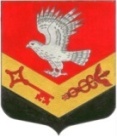 Муниципальное образование«ЗАНЕВСКОЕ   ГОРОДСКОЕ   ПОСЕЛЕНИЕ» Всеволожского муниципального района Ленинградской областиАДМИНИСТРАЦИЯ ПОСТАНОВЛЕНИЕ 08.07.2016 г.					                         		№ 391дер. ЗаневкаОб утверждении Порядка проведения антикоррупционной экспертизы нормативных правовых актов и проектов нормативных правовых актовадминистрации муниципального образования «Заневское городское поселение» Всеволожского муниципального района Ленинградской областиВ соответствии с Федеральным законом от 17.07.2009 № 172-ФЗ «Об антикоррупционной экспертизе нормативных правовых актов и проектов нормативных правовых актов» и постановлением Правительства Российской Федерации от 26.02.2010 № 96 «Об антикоррупционной экспертизе нормативных правовых актов и проектов нормативных правовых актов», администрация муниципального образования «Заневское городское поселение» Всеволожского муниципального района Ленинградской областиПОСТАНОВЛЯЕТ:  1. Утвердить Порядок проведения антикоррупционной экспертизы нормативных правовых актов и проектов нормативных правовых актов администрации муниципального образования «Заневское городское поселение» Всеволожского муниципального района Ленинградской области согласно приложению. 2. Признать утратившим силу постановление администрации МО «Заневское сельское поселение» от 27.04.2011 № 80 «Об утверждении Положения о порядке проведения антикоррупционной экспертизы проектов нормативных правовых актов и нормативных правовых актов администрации муниципального образования «Заневское сельское поселение» Всеволожского муниципального района Ленинградской области». 3.  Настоящее постановление подлежит опубликованию в средствах массовой информации.         4.  Настоящее постановление вступает в силу со дня его официального опубликования в средствах массовой информации.         5. Контроль за исполнением настоящего постановления  оставляю за собой.Глава администрации                                                                               А.В.Гердий												Приложение								         УТВЕРЖДЕНпостановлением администрации 		               от 08.07.2016 г.№ 391Порядокпроведения антикоррупционной экспертизы нормативных правовых актов и проектов нормативных правовых актов администрации муниципального образования «Заневское городское поселение» Всеволожского муниципального района Ленинградской области1. Общие положения1.1. Порядок проведения антикоррупционной экспертизы нормативных правовых актов и проектов нормативных правовых актов администрации муниципального образования «Заневское городское поселение» Всеволожского муниципального района Ленинградской области (далее - Порядок) определяет процедуру проведения антикоррупционной экспертизы нормативных правовых актов и проектов нормативных правовых актов администрации муниципального образования «Заневское городское поселение» Всеволожского муниципального района Ленинградской области (далее - администрация).1.2. Антикоррупционная экспертиза проводится при проведении правовой экспертизы нормативных правовых актов и проектов нормативных правовых актов администрации и мониторинге применения принятых нормативных правовых актов администрации.1.3. Целью антикоррупционной экспертизы является выявление и последующее устранение коррупциогенных факторов в нормативных правовых актах и в проектах нормативных правовых актов.1.4. Антикоррупционную экспертизу нормативных правовых актов и проектов нормативных правовых актов проводит юридический сектор администрации в соответствии с Методикой проведения антикоррупционной экспертизы нормативных правовых актов и проектов нормативных правовых актов, утвержденной постановлением Правительства Российской Федерации от 26.02.2010 № 96 (далее - Методика) и настоящим Порядком.1.5. Структурные подразделения администрации, ответственные за подготовку проекта нормативного правового акта, при его разработке руководствуются Методикой в целях недопущения включения в проекты нормативных правовых актов коррупциогенных факторов.1.6. Срок проведения антикоррупционной экспертизы нормативных правовых актов и проектов нормативных правовых актов не должен превышать 10 рабочих дня со дня поступления в юридический сектора администрации. При необходимости срок проведения антикоррупционной экспертизы может быть продлен главой администрации, но не более чем на 5 рабочих дней.1.7. Антикоррупционная экспертиза доработанных проектов нормативных правовых актов проводится в срок, не превышающий 3 рабочих дня со дня поступления их в юридический сектор.1.8. В случае если проект нормативного правового акта подготовлен во исполнение срочного поручения Президента Российской Федерации, Правительства Российской Федерации или главы администрации, юридический сектор администрации по согласованию со структурным подразделением, подготовившим проект нормативного правового акта, сокращает сроки проведения антикоррупционной экспертизы проекта нормативного правового акта.2. Антикоррупционная экспертиза проектов нормативныхправовых актов2.1. Антикоррупционная экспертиза проектов нормативных правовых актов проводится сотрудниками юридического сектора администрации одновременно с проведением правовой экспертизы согласно Методике.2.2. До направления в юридический сектор администрации для проведения правовой и антикоррупционной экспертиз проект нормативного правового акта подлежит визированию начальником структурного подразделения администрации, ответственным за разработку проекта нормативного правового акта.2.3. По результатам проведения антикоррупционной и правовой экспертизы проекта нормативного правового составляется заключение, которое подписывается начальником юридического сектора администрации или лицом, исполняющим его обязанности, в котором отражается результат проведенной антикоррупционной экспертизы.2.4. Юридический сектор администрации при проведении правовой экспертизы проводит антикоррупционную экспертизу каждой нормы проекта нормативного правового акта с учетом состава и последовательности коррупционных факторов.2.5. При выявлении в проекте нормативного правового акта коррупциогенных факторов в заключении юридического сектора администрации отражаются все выявленные коррупциогенные факторы с указанием структурных единиц (разделов, пунктов, подпунктов, абзацев), в которых они содержатся, со ссылкой на положения Методики. Одновременно в заключении юридического сектора администрации указываются предложения по устранению выявленных коррупциогенных факторов. В случае, если в проекте нормативного правового акта отсутствуют коррупциогенные факторы, в заключении юридического сектора отражаются указанные сведения.2.6. Заключение юридического сектора администрации подлежит обязательному рассмотрению в структурном подразделении, ответственном за подготовку проекта нормативного правового акта.2.7. Коррупциогенные факторы, выявленные при проведении антикоррупционной экспертизы проекта нормативного правового акта, устраняются структурным подразделением, ответственным за подготовку проекта нормативного правового акта, на стадии доработки проекта нормативного правового акта, после чего доработанный проект нормативного правового акта направляется в юридический сектор администрации для проведения повторной антикоррупционной экспертизы.3. Обеспечение проведения независимой антикоррупционнойэкспертизы проектов нормативных правовых актов3.1. В целях обеспечения возможности проведения независимой антикоррупционной экспертизы проектов нормативных правовых актов администрации, затрагивающих права, свободы и обязанности человека и гражданина, устанавливающих правовой статус организаций или имеющих межведомственный характер, структурные подразделения - разработчики проектов нормативных правовых актов в течение рабочего дня, соответствующего дню направления указанных проектов на рассмотрение в юридический сектор администрации, размещают эти проекты на официальном сайте администрации zanevka-org@yandex.ru  в информационно-телекоммуникационной сети «Интернет» с указанием дат начала и окончания приема заключений по результатам независимой антикоррупционной экспертизы.3.2. Срок размещения проектов нормативных правовых актов на официальном сайте администрации в информационно-телекоммуникационной сети «Интернет» для проведения независимой антикоррупционной экспертизы составляет не менее семи дней.3.3. В отношении проектов нормативных правовых актов, содержащих сведения, составляющие государственную тайну, или сведения конфиденциального характера, независимая антикоррупционная экспертиза не проводится.3.4. Поступившие в администрацию заключения по результатам независимой антикоррупционной экспертизы направляются в структурное подразделение администрации, ответственное за подготовку проекта нормативного правового акта, для рассмотрения и устранения коррупциогенных факторов. Структурное подразделение в день поступления заключений по результатам независимой антикоррупционной экспертизы информирует и направляет копию данного заключения в юридический сектор.3.5. Заключения по результатам независимой антикоррупционной экспертизы носят рекомендательный характер и подлежат обязательному рассмотрению в администрации в тридцатидневный срок со дня его получения.3.6. По результатам рассмотрения гражданину или организации, проводившим независимую антикоррупционную экспертизу, направляется мотивированный ответ, за исключением случаев, когда в заключении отсутствуют предложения по устранению выявленных коррупциогенных факторов.3.7. Положения проекта нормативного правового акта, содержащие коррупциогенные факторы, выявленные при проведении независимой антикоррупционной экспертизы, подлежат устранению структурным подразделением, ответственным за подготовку проекта нормативного правового акта.3.8. После устранения замечаний и учета предложений, изложенных в заключениях антикоррупционной экспертизы и независимой антикоррупционной экспертизы, структурное подразделение, ответственное за подготовку проекта нормативного правового акта, повторно представляет проект нормативного правового акта на рассмотрение в юридический сектор администрации с приложением поступивших заключений по результатам независимой антикоррупционной экспертизы.3.9. Сведения о поступлении заключений по результатам независимой антикоррупционной экспертизы проекта акта и о результатах их рассмотрения учитываются при подготовке заключения по результатам повторной антикоррупционной экспертизы.4. Порядок проведения антикоррупционной экспертизынормативных правовых актов4.1. В целях проведения антикоррупционной экспертизы нормативных правовых актов структурные подразделения, ответственные за подготовку соответствующих актов, после их подписания (утверждения) главой администрации ведут постоянный мониторинг их применения для выявления в них коррупциогенных факторов в соответствии с Методикой.В ходе мониторинга осуществляются сбор и обобщение информации о практике применения нормативных правовых актов, ее анализ и оценка.4.2. При обнаружении в нормативных правовых актах администрации коррупциогенных факторов соответствующее структурное подразделение в трехдневный срок направляет указанные нормативные правовые акты с мотивированным обоснованием в юридический сектор администрации на антикоррупционную экспертизу, проведение которой осуществляется в соответствии с разделом 2 настоящего Порядка.4.3. На основании заключения юридического сектора администрации по результатам проведения антикоррупционной экспертизы соответствующее структурное подразделение готовит предложения по устранению выявленных в нормативном правовом акте коррупциогенных факторов и направляет их главе администрации или лицу, исполняющему его обязанности, для принятия соответствующего решения.